ОСП МБДОУ детский сад № 8 «Звездочка» - детский сад «Солнышко»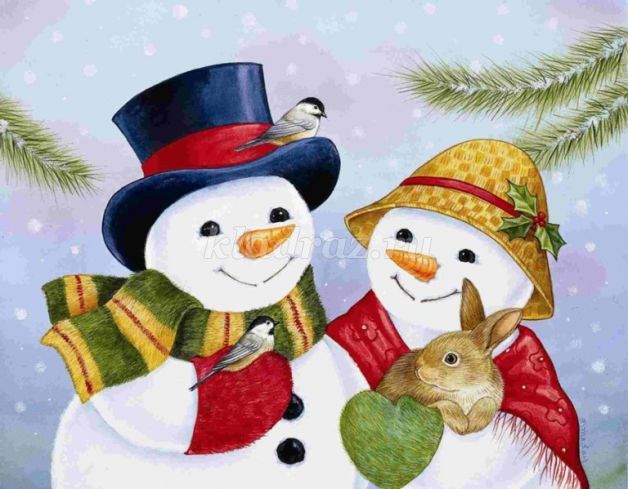 Воспитатель: Елистратова С.В.Тип проекта: информационно творческий, групповой.
Продолжительность – краткосрочный (06.12.2021 - 20.12.2021)
Участники проекта: дети младшей разновозрастной группы; родители воспитанников; воспитатель.
Актуальность темы:
Зима – одно из любимых времён года детей. Именно зима ассоциируется у детей с чудесами, волшебством, подарками от Деда Мороза, катанием на санках, играми со снегом и другими зимними радостями. Зима прекрасное время и для творчества, проведения опытов, наблюдений, что в свою очередь позволяет повысить речевую активность детей, расширить и обогатить знания детей о сезонных изменениях в зимнее время года.
Цель проекта: формирование у детей целостной картины мира о зиме, как времени года, через интеграцию образовательных областей.
Задачи проектной деятельности:
Развивающие:
1. Развивать речевую и продуктивную активность детей в процессе проекта, умение обосновывать своё мнение
2. Уточнять и расширять представления детей о живой и неживой природе зимой;
3. Пополнить словарь детей (словарь признаков, глаголов, родственные слова)
4. Способствовать умению детей составлять рассказ на зимнюю тематику.
Воспитательные:
1. Воспитывать бережное отношение ко всему живому, поощрять стремление заботиться о птицах зимой.
2. Приобщать к культуре и традициям празднования зимних праздников.
Участие родителей в реализации проекта:
- познакомить родителей с предстоящим проектом и его задачами
- предлагать родителям принимать активную помощь в ходе работы над проектом
- провести консультацию на тему «Речь ребёнка развиваем, в игры зимние играем».
План реализации проекта:
Подготовительный этап: формулировка цели и задач; подбор методической литературы по теме проекта; обдумывание форм работы с родителями; поиск художественных произведений по теме проекта; подготовка условий для реализации проекта, разработка плана мероприятий.
Основной этап:
1. Беседы «Зимушка – зима и лесные зверюшки », «Чудеса зимнего леса», «Зимующие птицы», «Зимние забавы».
Рассматривание плакатов по правилам безопасного поведения зимой «Опасности зимой или поговорим о зимних травмах», «Одевайся по погоде, а не по моде».
2.Рассматривание картин и иллюстраций о зиме. Составление рассказов по картинам по теме проекта: «Зимние развлечения» и другие.
3. Чтение художественной литературы: Г. Х. Андерсен «Снежная Королева», Е. Трутнева «Первый снег», К. Бальмонт «Снежинка», В. Зотов «Клёст», «О птицах», В. Бианки «Кто к кормушке прилетел? », «Лиса и волк», Заюшкина избушка», Зимовье зверей».
Организация выставки книг о зиме.
4. Использование в работе загадок, пословиц, поговорок о зиме и зимних явлениях в природе.
5. НОД по Изобразительной деятельности:
Рисование «Забавный снеговик», « Наша нарядная елка».
Аппликация «Заснеженный дом».
Лепка «Снеговик»
Использование раскрасок по теме проекта.
6. Опыты с водой, снегом и льдом.
7. Слушание музыки П. И. Чайковский «Времена года», «Щелкунчик». Разучивание песен о зиме.
Заключительный этап:
Итоговое занятие «К нам зима пришла сама»
Дидактические игры: «Зимние запасы», «Когда это бывает? », «Подумай и назови», «Чьи следы».
Сюжетно-ролевые игры: «Путешествие в зимний лес», «Зимние угощения », «Концерт для елочки», «Прощание с елочкой».
Подвижные игры: «На дворе у нас мороз », «Мы на лыжах в лес идем», «Два мороза»; «Дед мороз»; «Синие и желтые палочки».
Предполагаемый результат: расширить и углубить знания детей о живой и неживой природе зимой; активизировать и пополнить словарный запас детей, развить связную речь, ее выразительность; совершенствовать диалогическую и монологическую форму речи, тем самым повысит речевую активность детей; способствовать развитию познавательной активности детей и их творческих способностей; воспитанию у детей бережного отношения к природе и умению восхищаться красотой природы в зимнее время; содействовать формированию сотрудничества в детско-родительских отношениях; укрепить здоровье детей, приобщить их к здоровому образу жизни; познакомит с новыми зимними играми и забавами.
Презентация проекта:
Итоговое занятие «К нам зима пришла сама»Приложения к проекту «Зимушка – зима, прекрасная пора»Приложение № 1:Беседа "Зимушка - зима и лесные зверушки"Цель: знакомство с некоторыми особенностями жизни лесных зверей в зимний период времени.
Задачи: рассказать детям о местах зимовок, о питании, об особенностях поведения животных зимой; уточнять и расширять представления детей о зайце, белке, медведе, волке, лисе, еже; обогащать и активизировать словарь детей по теме "Дикие животные".
Ход беседы.
Воспитатель: Ребятки, к нам сегодня прилетела вот такая снежинка. Давайте скорей прочитаем, что на ней написано. "Здравствуйте, дорогие мои друзья! Приглашаю вас в гости в зимний лес. Я покажу вам много своих творений. Ваша ..."
Воспитатель: Ой, ребята, я не успела прочитать до конца, снежинка растаяла...
Воспитатель: Что же нам делать? Как узнать, кто же пригласил нас в гости? Правильно, мы отправимся в зимний лес и по дороге всё узнаем.
Садитесь скорее в наши волшебные сани.
Сани, санки, дорогие,
Вы такие удалые!
В лес скорее нас везите,
Чудеса нам покажите!
Воспитатель: Вот, мы и приехали. Смотрите, ребятки, на этом большом сугробе такая же снежинка, как и наше письмо. Да это же подсказка! Как вы думаете, что это за сугроб? Верно вы думаете, что там кто-то живёт. Отгадаем загадку на снежинке и узнаем, кто в сугробе живёт.
Летом ходит без дороги
Возле сосен и берез,
А зимой он спит в берлоге,
От мороза прячет нос. (Медведь)Воспитатель: Конечно, это Мишка. И не сугроб это вовсе, а берлога! Как вы думаете, кто же такую берлогу тёплую помог Мише сделать? Может быть, снежок, а может, Дед Мороз... Не известно. Давайте не будем медведя будить, пусть он сладко спит до весны. А вы знаете, ребята, что ёжики тоже спят зимой под корнями деревьев. Сверху засыплет их снежок, и очень им тепло в своей снеговой шубке.
А это что за зверёк промелькнул под ёлкой?
Длинноухий очень ловко
По утрам грызет морковку.
Он от волка и лисы
Быстро прячется в кусты.
Кто такой он, этот серый,
Что несется кувырком?
Летом сер, зимою - белый,
Он, скажите, вам знаком? (Заяц)Воспитатель: Как вы думаете, чем питаются зайчики зимой? Морковь, капуста и сочная травка зимой не растёт... А ответ очень прост - самое вкусное и сладкое лакомство для зайчика зимой - кора осинки.
Всем известна загадка о зайце: «летом серый, зимой белый». Почему так говорят про зайца? А кто, интересно, нарядил зайца в белую шубку?
И я не знаю. Давайте поиграем с зайчиком.
«Закружился белый снег, в воздухе снежинки,
А зайчата скачут, скачут по лесной тропинке».
("Зайчики" прыгают под музыку).
Воспитатель: Молодцы, ребятки, замечательно погрелись с зайчиком.
Воспитатель: Смотрите, здесь тоже снежинка лежит. Как много загадок мы встречаем на пути!
Отправляемся дальше.
Дружбу водит лишь с лисой,
Этот зверь сердитый, злой.
Он зубами щёлк да щёлк,
Очень страшный серый ... (Волк).Воспитатель: Волкам зимой холодно и голодно, бродят, бродят бедные волки целыми днями в поисках еды. В зимнюю пору волки сбиваются в стаю и воют, чтобы не потерять друг друга.
А по соседству с волком живёт ещё один зверь.
Пусть она - как есть, плутовка,
От макушки до хвоста.
Шубка, рыжая головка,
Как зовут ее? (Лиса)Воспитатель: Оказывается, здесь живут по соседству волк и лиса. Даже в некоторых сказках волк с лисой дружат.
Лисы и волки зимой не спят, стараются прокормить себя и своих малышей. Тяжело им зимой приходится. Давайте поделимся с ними нашими пирожками. (Дети кормят резиновых игрушек: волка и лисичку заранее приготовленными пирогами из пластилина).
А я ещё кого - то вижу на веточке.
С ветки на ветку, быстрый, как мяч,
Скачет по лесу рыжий циркач.
Вот на лету он шишку сорвал,
Прыгнул на ствол и в дупло убежал. (Белка)
Воспитатель: В конце осени белка меняет шубку с рыжей на серую. Как вы думаете, зачем? (Ответы детей). Когда наступают сильные морозы, белку не увидишь. Она, свернувшись клубочком, может спать несколько дней. Спит наша белочка в дупле-избушке. Куда же нам идти дальше?
Дети находят третью снежинку с загадкой:
Запорошила дорожки, Разукрасила окошки.
Радость детям подарила. И на санках прокатила.
Наступили холода. Обернулась в лед вода.
Длинноухий зайка серый. Обернулся зайкой белым.
Перестал медведь реветь: В спячку впал в бору медведь.
А землю белым снегом я. Укутала сама.
Ребята, отгадайте-ка, Ну, кто же я? ... (Зима)Воспитатель: Оказывается, это Зимушка - зима приглашала нас к себе в гости. Это она лесных зверюшек спать уложила, всё снегом белым укутала. Спасибо тебе, Зима, за интересное путешествие! Мы хорошо отдохнули! А теперь поедем домой на саночках.
Снова в заботах зима-рукодельница —
Пусть потеплее природа оденется.
Много зима заготовила пряжи,
Белые вещи без устали вяжет.Беседа: «Чудеса зимнего леса»Цель: Обогащать представления детей о зимней природе средствами интеграции музыкальной, изобразительной, речевой деятельности.
Задачи: Уточнить и расширить знания о характерных признаках зимы, активизировать словарь по теме «Зима».
Воспитывать любовь к птицам, желание им помогать в зимних условиях.
Ход беседы:
Чтение стихотворения воспитателем.
Белый снег пушистый в воздухе кружится
И на землю тихо падает, ложится.
И наутро снегом поле забелело,
Точно пеленою все его одело.
Темный лес – что шапкой принакрылся чудной
И заснул под нею крепко, непробудно
- О каком времени года говорится в стихотворении?
Дети: о зиме.
Воспитатель: ходит зима по горам, по долинам, ходит в больших, мягких валенках, ступает тихо, не слышно.
Воспитатель:  Есть люди, которые любят узнавать новое, интересное. Они много ходят пешком, на лыжах, на лошадях. Вы слышали о таких людях, и, наверное, знаете, как их называют? (путешественники)
- А вам хочется быть путешественниками? (да).
- Мы сегодня отправимся путешествовать в зимний лес.
- А на чем мы доберемся в лес, на чем доедем? (лыжи, санки…)
- Хорошо, поедем на лыжах! (музыка)
3. Основная часть
Показ слайдов о зиме.
Воспитатель:  Вот мы и в лесу. Прислушайтесь дети. Какая тишина, не слышно птичьих голосов, только скрипит под ногами искристый снежок.
Воспитатель: Очень нам хотелось посмотреть на зимний лес. Зимушка-Зима ходит по полям, по лесам в мягких снежных валенках. Ступает тихо, не слышно, где пройдет, там мороз трещит, снег падает. Все дороги замела, деревья запорошила.
Беседа по теме с использованием ИКТ
- Что происходит в природе зимой?
- Какие стоят деревья?
- Как одеваются люди зимой?
- Как живется птицам зимой? Почему? Как им можно помочь?
- Как зимуют дикие животные?
- Вам нравится зима? Почему?
Воспитатель: У нас есть красивые снежинки, возьмите их. Положите снежинку на ладошку, сделайте вдох носом и, выдох ртом, подув на снежинку. Мы с вами покружимся так же красиво, как наши снежинки.
Воспитатель: (обращает внимание на письмо) «Дорогие ребята, здравствуйте! Сейчас зима, птицам зимой холодно и голодно. Они прилетают к домам людей. Вы должны заботиться о птицах и подкармливать их. А теперь я загадаю вам загадку. Положил я в птичью кормушку ветку сушеной рябины и хлеб. Прилетели маленькие серенькие птички, вы много видите их зимой в селе, хлеб склевали, а рябину не трогают. Смотрю, сели на кормушку другие птички: грудка у них красная, хвост, концы крыльев и голова темно-синие, на крыльях по белой полоске. Ягод на ветке не осталось. Что это были за птицы? Потом прилетели птички с желтыми грудками. Они очень любят лакомиться салом. Как называются эти птицы? Жду вашего ответа. Лесник дядя Миша»
Воспитатель: о каких птицах говориться в письме? (снегирь, синица, воробей)
В лесу стало холодно, мы можем заболеть.
- что надо сделать, чтобы не заболеть? (горячий чай, массаж…)
А теперь нам пора в группу. Встали на лыжи и поехали.
4. Анализ занятия
- Где мы с вами были?
- В какие игры играли?
- Что было легким, а что трудным?Беседа: «Зимующие птицы»Цель: уточнить представления детей о зимующих птицах.
Задачи: Активизировать словарь детей, продолжать учить правильно отвечать на вопросы воспитателя. Добиваться полных ответов от детей. Способствовать развитию слухового восприятия, логического мышления Прививать любовь, интерес к птицам, желание заботиться о них.
Последовательный ход беседы:
Воспитатель:  Здравствуйте, ребята! Сели красиво, спинки держим прямо, ноги ставим вместе, ручки на коленки, глазки на меня. Какое сейчас время года?
Дети: Зима.
Воспитатель:  Сколько зимних месяцев вы знаете? Назовите их.
Дети: Декабрь, январь, февраль.
Воспитатель:  Каких перелетных птиц вы знаете?
Дети: Соловьи, скворцы, грачи, ласточки, журавли, жаворонки.
Воспитатель:  Какие птицы остаются зимовать с нами?
Дети: ворона, галки, воробьи, синицы, голуби, дятлы ит. д. (По мере называния выставляю иллюстрации зимующих птиц) .
Воспитатель:  Хорошо, а теперь поиграем в игру «Раздели птиц на зимующих и перелетных». Задание: нужно посадить зимующих птиц на изображение зимнего дерева, а перелётных на изображение летнего.
Воспитатель:   Вы наверно догадались, что сегодня мы поговорим о зимующих птицах. Отгадайте загадку:
По дворам шныряет,
Крохи подбирает.
Дети: Воробей
Воспитатель:   Как воробьи клюют корм?
Дети: Хватают большой кусочек и улетают на дерево.
- А ещё? Дети: Другие клюют прямо на дороге или в кормушке.
- Где живут воробьи?
Дети: Они занимают пустые гнёзда
- А сам могут строить гнёзда?
Дети: Да, могут.Воспитатель: Я приготовила для вас загадку. 
С желтой грудкой у окошка
Собирает шустро крошки
Отгадайте что за птица?
Называется …Дети: Синица
Воспитатель: Выберите из предложенных картинок птичку-синичку. Правильно. Что едят синицы?
Дети: Они любят несолёное тесто, сало.
- Где живут синицы?
Дети: Они прилетают и селятся близко к жилью человека.
- Ребята, а какую пользу приносят синицы?
Дети: Уничтожают вредных насекомых.
- Каких?
Дети: Жучков, мошек.
- А где синицы их находят?
Дети: В щелях, в коре деревьев.
Воспитатель: Молодцы, а теперь приглашаю вас на ковер поиграть.
Ребята, сейчас я буду называть перелетных и зимующих птиц, если вы услышите название зимующей птицы, то присядьте; а если название перелетной, то машите руками. Ворона, соловей, дятел, сорока, голубь, ласточка, синица, грач, скворец, снегирь, аист, журавль, воробей, цапля и др.
Возвращаемся на свои места. 
Воспитатель: Кто в беретке ярко-красной,
В черной курточке атласной?
На меня он не глядит,
Все стучит, стучит, стучит.
Дети: Дятел
- Ребята, как ещё называют дятла?
Дети: «Лесной доктор»
- Как вы думаете, почему дятла еще называют «Лесной доктор»?
Дети: Он спасает деревья.
- Каким образом?
Дети: Он выстукивает клювом ствол деревьев, находит там пустоту, и достаёт оттуда личинки.
Как мы с вами можем помочь зимующим птицам?
Дети: Можно вывешивать кормушку и каждый день насыпать в неё пшено, рис, сухие ягоды, крошки.Воспитатель:  Молодцы, ребята. На этом наше занятие подходит к концу. Надеюсь, вы сможете рассказать мамам и папам о зимующих птицах. Также будете помогать им зимой. До новых встреч!Беседа: «Зимние забавы»Цель: Выявлять и систематизировать представления детей о зиме. Учить образовывать прилагательные от существительных. Воспитывать любовь к родной природе.
Ход беседы:
На столе у детей разрезные картинки «Времена года». Дети собирают картинки и называют времена года.
- Как вы догадались, что это зима?
Когда я шла в детский сад, почтальон передал мне письмо, на конверте указаны названия нашего детского сада и нашей группы. Письмо от любознательного мальчика Почемучки. (Чтение письма).
– Что такое зима?
- Сколько у зимы месяцев?
- С какого месяца она начинается?
- Расскажите стихотворение о декабре:
Декабрь.
Завершая длинный год, Сам декабрь к нам идет!
Он несет снега, метели. И в игрушках ярких ели.
Стало голодно в лесу: Посмотрите на лису!
У лисы идет охота- Не поймать ей зайца что-то!
Чтобы не было беды, Заяц путает следы.
Лес заснул под царством льда, Наступили холода.
- Как называется второй месяц зимы? (стихотворение о нем)
Январь.
Открываем календарь - Начинается январь.
В январе, в январе. Много снегу на дворе.
Снег – на крыше, На крылечке.
Солнце в небе голубом. В нашем доме топят печки.
В небо дым идет столбом.
- Последний, третий месяц зимы? (стихотворение о нем)
Февраль
Из снегов, накинув шаль, По лесам идет февраль.
Вьюга злится, вьюга свищет. Серый волк по лесу рыщет.
Толстый тетерев гуляет, Ждет, когда же снег растает.
А сороки растрещались:
- Мы б с зимою распрощались!
Цвета утренней зари. Распевают снегири,
Ищут корм себе синицы, Ждут весну лесные птицы!
- Какая погода бывает зимой?
- Какие зимние явления вы знаете?
- Как живут звери зимой?
- А птицы?
- Чем мы можем помочь «братьям нашим меньшим»?
- За что мы любим зиму? (Игры, веселый новогодний праздник).
Подвижная игра «Снежинка»
Играющие расходятся по залу. На сигнал «Ветер подул, закружил снежинки!» дети кружатся на месте. Со словами взрослого «Снежиночки – пушиночки устали на лету, кружиться перестали, присели отдохнуть» приседают. Игра повторяется.
Мы снежинки, мы пушинки,
Покружится, мы не прочь.
Мы снежинки – балеринки,
Мы танцуем день и ночь.
Встанем вместе все в кружок –
Получатся снежок.
Подвижная игра «Снежинки и ветер» Дети выполняют движения в соответствии с текстом. Игра проводиться 2-3 раза.
Снежинки, снежинки по ветру летят,
Снежинки, снежинки на землю хотят,
А ветер дует все сильней и сильней,
Снежинки кружатся быстрей и быстрей.
Вдруг ветер утих, стало тихо кругом,
Снежинки слетелись в большой
Снежный ком.
(Легкий бег в разных направлениях . Бег с поворотом вокруг себя,
Бег к взрослому и приседание около него на пол.)Приложение № 2:Конспект занятия по рисованию «Забавный снеговик»Цель: упражнять детей в рисовании предметов круглой формы.
Задачи: Учить передавать в рисунке строение предмета, состоящего из нескольких частей. Развивать воображение, воспитывать любовь к друзьям.
Развивать тактильную чувствительность.
Учить отвечать на проблемные вопросы.
Предшествующая работа:
Рассматривание иллюстраций, картины «Саша и снеговик», художник А.В.Кондратьев.
Материал: голубая бумага, белая гуашь, кисточки для рисования.
Ход занятия:
- Ребята, посмотрите, а что это у меня в руках? (Письмо).
- Потрогайте письмо рукой, какое оно? ( Дети притрагиваются рукой к письму – письмо лежало на холоде) – холодное.
- Как вы думаете, откуда могло к нам прийти такое холодное письмо? ( С улицы, с мороза и т.д.).
- Давайте письмо откроем и почитаем, открывают письмо.
Воспитатель читает:
«Ребята, я очень рад, что теперь мы с вами будем дружить каждый день. Ваш друг Снеговик»
- А кто это такой Снеговик? ( Разные ответы детей).
- А почему он написал, что с вами будет дружить каждый день? Он что к нам в группу придет?
- Что с ним случиться, если он будет в группе? (Правильно, растает), потому что снеговик из снега.
- А где же мы тогда с ним будем дружить? Правильно на улице!
- Но мы можем снеговика сделать в группе. С ним - тоже можно дружить.
- А как сделать, вам секретик сказать? Мы его будем выкладывать на ковре.
- А из чего – из квадратов или кругов?
- Молодцы! Из кругов. Сначала мы возьмем самый большой круг, затем средний, а потом самый маленький – для головы. Какой большой снеговик у нас получился.
- Ребята, а вы знаете, у меня есть знакомый мальчик Саша, он пошел на улицу и там кого - то увидел, хотите узнать кого?
- Для этого нам нужно одеться на улицу. Давайте быстро одевайтесь, и я буду одеваться вместе с вами. Что сначала одевают? Так берем штаны и … (Имитация одевания).
- Молодцы! Быстро оделись. Воспитатель подводит детей к картине.
- Вот это и есть мой знакомый мальчик.
- Знакомьтесь, его зовут Саша.
- Ребята, как вы думаете, как появился рядом с Сашей снеговик? (Слепили из снега).
- Какой снеговик? (Ответы детей).
- А вам нравиться мой друг – Саша? Он добрый или злой? Как вы догадались? (Глаза добрые, улыбается).
- Он смог бы обидеть, сломать снеговика?
- А дерево? Сломает он веточки? (Правильно, не сломает, их нет на снегу, а дерево вырастет большое).
- А птиц, Саша смог бы напугать? ( Правильно, Саша добрый и не обидит никого, птички его не бояться, не улетают).
- Погуляли с Сашей на улице, а теперь пойдем в группу, быстро раздевайтесь. Одежду аккуратно складывайте в кабиночки. (Имитация).
- А наш друг Снеговик загрустил. Давайте нарисуем ему друзей.
- Посмотрите. Как я нарисовала снеговика (Образец воспитателя).
- А сейчас я покажу, как я его рисовала. Беру палочку, макаю в белую краску и начинаю рисовать…
- Что? (Круг – правильно «большой» круг, затем… «поменьше», и еще самый маленький»).
- Вот и получился снеговик.
- А сейчас, давайте представим. Что в руках у вас тоже палочки для рисования – обмакните в краску и начинаем вот так, в воздухе рисовать – сначала большой круг, затем повыше поменьше и самый маленький для головы.
- А сейчас вы сядете за столы и нарисуете друзей для снеговика.
Работа детей, кто быстрее нарисует снеговика. Предложить черный и красные карандаш, чтобы нарисовали нос – морковку, глаза, рот.
- А сейчас вы своих снеговиков положите в кружок.
- Ну, что ручки замерзли, пока рисовали снеговиков. Конечно, потому что Снеговик дружит с морозом. Помните, как Мороз играл с вами в игру «Заморожу». Ну, сейчас я узнаю. Помните или нет?
- Вот у меня – рукавичка - Мороз подарил. Мы сейчас поиграем в игру «Заморожу», а ваши чудные снеговики – посмотрят, как вы играете.
- Так, приготовили свои ручки. Игра «Заморожу».
- Вот как нам и снеговичкам весело!Конспект занятия "Наша нарядная елка"Цель: Учить детей передавать в рисунке образ новогодней елки.
Задачи: формировать умение рисовать елку с удлиняющимися книзу ветвями. Учить пользоваться красками разных цветов, аккуратно накладывать одну краску на другую только по высыханию. Подводить к эмоциональной оценке работ. Вызывать чувство радости при восприятии созданных рисунков.
Методика проведения занятия:
Вспомнить с детьми новогоднюю елку в детском саду, поговорить о том, как она была украшена.
Материалы:
Листы белой бумаги, кисти, краски, баночки с водой, салфетка на каждого ребенка.
Ход занятия:
Воспитатель: Ребята, отгадайте, пожалуйста загадку
Зимой и летом
Одним цветом.(Ель)
Воспитатель: Правильно, молодцы! Это елка.
(Показываю елочку, украшенную шариками, фонариками, красивой мишурой).
Воспитатель: Ребята, посмотрите на елочку.
Какая она?(Очень красивая, нарядная, зеленая, колючая, чудесная и т.д.)
 Воспитатель: Ой, ребятки, что там за шум?(Открываю дверь)
Ой, да это же елочка-красавица! А почему ты плачешь? У тебя что-то случилось?
Елочка. Я хочу вам рассказать одну историю. Недавно у меня было много подруг. Но однажды в лес пришли лесорубы и вырубили все елочки и деревца. Теперь я осталась одна-одинешенька, и мне стало очень скучно(Елочка заплакала)
Воспитатель: Ребята, вам жалко елочку?(Да). Скажите, а можно ли вырубать деревья, кусты? (Нет) Конечно, же нет!
Дети но как же мы сможем помочь елочке?(Предположения детей)
- Давайте, нарисуем нашей елочке подружек! (Давайте)
Проводится физкультминутка.
Наша елка велика(Круговое движение руками)
Наша елка высока (Встать на носочки)
Выше мамы, выше папы(Присесть и встать на носочки)
Достает до потолка (Потянуться)
Будем весело плясать. Эх, Эх, Эх!
Будем песни распевать. Ля, Ля, Ля!
Чтобы елка захотела в гости. К нам прийти опять!
Воспитатель: А теперь дети, приступим к работе. Посмотрите и скажите, где у елочки ствол? Где веточки? Почему елочку называют вечно зеленой?(Ответы детей).
Воспитатель: Рисуем елочку по порядку: сначала рисуем ствол коричневый, от ствола отходят зеленые ветки, начинаем рисовать веточки сверху вниз. А иголочки будем наносить кончиком кисти, короткими штрихами.
(Под веселую музыку дети рисуют)
Воспитатель: А теперь давайте полюбуемся вашими елочками.(Обращаюсь к елочке)
Воспитатель: Елочка, тебе понравились подруженьки?(Да)
Спасибо, вам ребята, за красивые елочки! Мне теперь в лесу не будет скучно.
У меня теперь много друзей и подруг.
- Молодцы, ребята! Помогли елочке, приобрести друзей.
Вот так чудо! Вот так диво! Все у нас красиво!
Получился, целый лес
Полон сказок и чудес!              Конспект занятия по аппликации «Заснеженный дом»
Цель: Расширить спектр технических приёмов обрывной аппликации (разрывание, обрывание) и показать её изобразительно-выразительные возможности.
Задачи:  Учить детей создавать выразительный образ заснеженного домика. Закрепить технику наклеивания.  Развивать чувство формы и композиции, мелкую моторику. Воспитывать интерес к аппликации. Воспитывать эстетическое восприятие.
Предварительная работа: Наблюдение за снегом и домами на прогулке, чтение сказок и рассказов о зиме, рассматривание иллюстраций в книгах о зиме.
Материалы, инструменты, оборудование.
Цветная и белая мягкая бумага, ножницы, клей или клеящие карандаши, клеевые кисточки, салфетки матерчатые, коробочки для обрезков, клеёнки.
Ход занятия:
Воспитатель: Какое сейчас время года? (Зима)
Правильно зима. Сейчас я вам расскажут стихотворение, которое называется
«Снегопад»:
Снегопад, Снегопад.
Шёл он день. И ночь подряд.
Шёл он полем, Шёл он лесом,
Заглянул и под навесы, Пухом лёг он на дома,
И мы поняли Зима.
Воспитатель:  А вы любите зиму? (Ответы детей)
- А за что вы ее любите? (Ответы детей)
- Подумайте и скажите, что придает особую красоту природе зимой? (Снег)
- Да, вы правы - снег.
- Давайте с вами вспомним, а потом представим, будто на улице идёт снег, он укрывает всю землю белым пушистым «одеялом». Снег ложится на ветки деревьев, падает на крыши домов, и они наряжаются в белоснежные шапочки. Если снег будет идти долго-долго, всё вокруг станет белоснежным, нарядным и пушистым - таким же белым, как эта бумага (показываю детям лист белой бумаги).
Воспитатель:  Вот и мы с вами сегодня выполним аппликацию домика в снегу.
Физкультминутка «Зимой»
Как интересно нам зимой!            (показывают большим пальцем вверх)
На санках едем мы гурьбой,         (имитируют катание на санках)
Потом в снежки мы поиграем,    (имитируют лепку и бросание снежков)
Все дружно лыжи одеваем,         («одевают» лыжи, «берут» палки, «едут»)
Потом все встали на коньки,      (изображают катание на коньках)
Зимой веселые деньки!               (показывают большим пальцем вверх)
Воспитатель:  А теперь дети я предлагаю вам сделать свои «заснеженные» домики самим. Сначала наклеим домик, затем крышу, окошки и двери. Потом берем белую бумагу, разрываем на кусочки, приклеиваем на крышу домика, на землю. Вместе с детьми удивляюсь и радуюсь тому, как преображаются их домики.
Дети выбирают материалы и создают свои композиции «заснеженных» домов.
Итог занятия: 
Воспитатель: Дети, сейчас мы устроим выставку. Положите на столе свои работы. У кого получилась самая снежная крыша? Снега выпало много-много, как у нас на улице в первый день зимы. И какие красивые заснеженные домики у нас получились. Молодцы!Конспект занятия по лепке «Снеговик»Цель: Вызвать желание лепить снеговика, создавая образ традиционным способом из 3 шаров разной величины.
Задачи: Развивать умение раскатывать из пластилина круговыми движениями шарики и соединять их друг с другом в определенном порядке, с учетом величины, плотно прижимая. Развивать творчество, побуждая украшать фигуры снеговика дополнительными деталями из бросового материала. 
Материал: Магнитофон, запись с музыкой, игрушка Снеговик, образец готового пластилинового снеговика, корзины со снежками и массажными мячиками, иллюстрация фона зимнего леса.
Материалы для изготовления пластилинового снеговика для каждого ребенка: доски для раскатывания, картонный круг – подставка для готовой работы, пластилин белого, оранжевого цвета, стеки, бросовый материал для украшения – бусинки черного цвета, колпачки.
Ход занятия:
Психогимнастика «Зима»
Белый снег пушистый, (дети плавно кружатся, как снежинки)
В воздухе кружится. И на землю тихо. Падает ложится.
Ой, мороз, мороз, мороз, (дети показывают как им холодно)
Щиплет щечки, Щиплет нос, Щиплет ушки, Щиплет ручки
Забирается под шубки.
Воспитатель: Ребята, сегодня к нам в гости пришел гость. Хотите узнать кто?
Отгадайте загадку:
Появился во дворе он в холодном декабре,
Неуклюжий и смешной. У катка стоит с метлой.
К ветру зимнему привык. Наш приятель… (Снеговик)
Снеговик: Здравствуйте, ребята. Мне нужна помощь. У вас в саду смех, веселье, вы дружные ребята. А я один на улице, мне грустно, а так хочется, чтобы у меня тоже были друзья. Сможете вы мне помочь?
Воспитатель: Из чего сделан снеговик? (из снега) А мы из снега сейчас сможем слепить в группе? А почему? (ответы детей)
Снеговик: Я вам принес корзину с мячами. Может вы сможете из них слепить моих друзей?
Физкультминутка.
Давай, дружок, смелей дружок, (дети пытаются из массажных мячиков слепить снеговика)
Кати по снегу свой снежок. Он превратится в толстый ком
И станет ком снеговиком. Его улыбка так светла
Два глаза, шляпа, нос, метла. Увы – нет снеговика.
Воспитатель: Почему? (ответы детей)
Снеговик: Не получилось,
Воспитатель: А из чего еще можно сделать снеговика? (из пластилина)
Рассматривание готового образца снеговика.
Воспитатель: Из каких геометрических тел состоит снеговик? Какие по величине?
Перед вами лежат кусочки пластилина. Он только один. А у снеговика 3 шарика – большой, средний и маленький. Что нам поможет разделить пластилин? Сначала разделите кусок пластилина пополам, потом другой кусок один маленький кусочек «голова», другой – побольше «туловище».
Раскатываем белые шарики: большой – из большого куска белого пластилина, средний – из среднего куска, маленький – из маленького. После этого ставим их один на другой (внизу большой шар, над ним средний, а сверху маленький) и плотно прижимаем. Теперь из оранжевого пластилина делаем удлиненную капельку, складываем руки лодочкой (это нос – морковка) .
Из бус делаем глазки, колпачок на голову.
Самомассаж рук «Снеговик»
Раз – рука, два – рука (дети вытягивают одну руку, затем – другую)
Лепим мы снеговика. (имитируют лепку снежков)
Мы скатаем снежный ком  (ладонями делают круговые движения по бедрам)
Вот такой, (разводят руки в стороны, показывая какой большой)
А потом поменьше ком (растирают ладонями грудь)
Вот такой, (показывают величину кома меньше)
А наверх поставим мы (поглаживают руками щечки)
Маленький комок. (соединяют пальцы рук вместе, показывают маленький ком)
Вот и вышел снеговик – Снеговичок (ставят руки в бока, повороты влево – вправо)
Очень милый толстячок!
Воспитатель: С чего начнем лепить?
Самостоятельная работа детей под музыкальное сопровождение.
Итог:
Воспитатель: Был Снеговик один. Стало много. Как вы думаете, мы порадовали Снеговика? Почему?
Снеговик: Молодцы, ребята! Порадовали вы меня, теперь у меня много друзей. Но пришла пора прощаться, стало жарко. А жару я не люблю, могу расстаять. До свидания!
Дети: До свидания, Снеговик, Приходи еще в гости.
                                      Конспект итогового занятия                                  с использованием элементов ТРИЗ                                         «К нам зима пришла сама»
Цель: Закрепить знания, полученные во время проекта
Задачи: Развитие у детей творческого мышления, логики, памяти, мелкой моторики. Обогащение словаря и развитие связной речи. Формирование личности ребёнка, воспитание доброты, чуткости к окружающему миру.
Ход занятия:  (дети стоят в круге)
Можно весело смеяться. Пошутить, побаловаться
И поспорить иногда. Ну, а драться – никогда!
Мы ведь дружные ребята!
Стихи о зиме:
Дым – из труб, пар – из губ. Под ногами – хруп, хруп!
Под ногами – звинь, звинь! А над нами – синь, синь!
Воспитатель: О чем вы подумали? Когда это бывает?
Воспитатель: Что хрустит под ногами?
Воспитатель: Почему хрустит снег? (ответы детей)
Развивающие игры:
«Назови зимнее словечко»
«Снежный ком» (перечисление зимней одежды)
Загадка про снежинку:
Покружилась звёздочка
В воздухе немножко
Села и растаяла
На моей ладошке (Снежинка)
Игра со снежинкой (сюрпризный момент):
Словно белая пушинка
Тихо падает снежинка
Ты снежинка, не спеши!
За собою нас веди
В те края, где чудеса
Где живёт зима – краса! (дети садятся на стульчики)
Воспитатель читает стихи В. Берестова
Стала льдом вода и грязь
Снег покрыл дома.
Это значит началась
В городе …(зима)?
Не идет и не едется,
Потому что гололедица,
Но зато отлично падается!
Почему ж никто не радуется?
Воспитатель: Почему? (постановка творческой задачи)
Воспитатель: А что нужно сделать, чтобы не было скользко?
Воспитатель вносит картину «Зима»
К нам пришла «Зима» сама
Принесла во двор зима
Снег пушистый ,лёд, снежинки
Лыжи, санки и коньки
И что – то ещё «Зима» нам сегодня принесла! Отгадайте!
Игра «да – нет – ка» на загаданный предмет.
Воспитатель: Это то, что бывает и маленьким и большим
Это то, что нужно детям и взрослым
Это то, что может быть деревянным, и бумажным, и пластмассовым
Это то, во что можно положить разные предметы.
Воспитатель: Что это?(шкатулка)
Воспитатель: Посмотрим, что в ней есть.
Воспитатель читает стихи:
Зачем нам «Зима» угольки принесла?
Два уголька? Зачем?
Да это же глазки Снеговика.
Зачем нам морковку «Зима» принесла?
Да это ж озябший нос
Снеговика замечательный нос!
Сказка про Снеговика (творческая задача):
(воспитатель вносит картину)
Однажды в зимний солнечный день родился Снеговик.
Его слепили ребята из детского сада.
Он был добрым, весёлым, белоснежным.
У него была оранжевая морковка – нос, черные угольки – глаза.
А на голове было красивое зелёное ведро.
Снеговик очень любил играть с детьми.
Они бегали вокруг него, прыгали, прятались.
И так продолжалось всю зиму.
Но вот однажды Снеговик услышал песенку.
Сначала тихую и робкую: кап – кап – кап.
Воспитатель: Что же дальше случилось со Снеговиком? Как спасти его?
Продуктивная деятельность. Рисуем снежинку.
Воспитатель: Зима скоро закончится. Давайте на прощание с зимой нарисуем красивые снежинки.
Итог занятия: Воспитатель раздаёт детям подарки от « Зимы» ( конфетки)Приложение № 3:Подвижные игры «Дед Мороз»Цель: прививать детям умение выполнять характерные движения, внимательно слушая текст.Ход игрыВоспитатель предлагает детям начать игру. Все вместе вспоминают, что Дед Мороз живет в лесу и приносит зимой детям подарки.Воспитатель говорит грубым голосом: Я Мороз, Красный нос. Бородою зарос. Я ищу в лесу зверей. Выходите поскорей! Выходите, зайчики!Дети прыгают навстречу воспитателю, как зайчики.Воспитатель продолжает: Заморожу! Заморожу!Воспитатель пытается поймать ребят. Дети разбегаются.Игра повторяется.Каждый раз «Дед Мороз» приглашает выходить из леса новых зверей (мишек, лисичек), лесных птичек. Дети имитируют их движения, а затем убегают от «Деда Мороза». «Снежная баба»Цель: развивать двигательную активность.Ход игры: выбирается «Снежная баба». Она садится на корточки в конце площадки. Дети идут к ней, притоптывая,Баба Снежная стоит, Утром дремлет, днями спит.Вечерами тихо ждет, Ночью всех пугать идет.На эти слова «Снежная баба» просыпается и ловит детей. Кого поймает, тот становится «Снежной бабой». «Два Мороза»Цель: учить детей играть по правилам, развивать быстроту, ловкость, выносливость. Ход: на противоположной стороне площадки обозначены два дома, играющие располагаютсяВ одном из домов. Водящие – Мороз Красный нос и Мороз синий нос встают посередине площадки лицом к играющим и произносит:Мы морозы молодые. Мы два брата удалыеЯ Мороз Красный нос! Я Мороз Синий нос!Кто из вас решится.  В путь – дороженьку пуститься? Играющие отвечают хором: Не боимся мы угроз,  И не страшен нам мороз.После слова «мороз» дети перебегают через площадку в другой дом, а водящие догоняют их и старается коснуться рукой, «заморозить». «Замороженные» останавливаются на том месте, где до них дотронулись, и до окончания перебежки стоят не двигаясь. Воспитатель вместе с «Морозами» подсчитывают количество «замороженных».Приложение № 4:Чтение художественной литературыЗима в этом году выдалась снежная и холодная. И как только за холодало, прилетела наша старая знакомая, синичка. Она села на окно и постучала в него своим маленьким клювом как бы говоря: «Люди, холодно уже и голодно!»Каждую зиму к нам на кормушку прилетают стайки маленьких юрких птах, синичек. Каждую зиму мы для них запасаем семечки и другой корм. Они с опаской смотрят по сторонам и по очереди, схватив корм из кормушки, сидят поодаль, на ветке суетливо расклёвывая его. Воробьи же наоборот, нахохлившись, сидят в кормушке и клюют всё подряд. В этом году впервые за много лет мы увидели красивых красногрудых снегирей. Они прилетели и уселись на виноградную лозу, неторопливо наблюдая, как суетятся вокруг кормушки синички и наглые воробьи. Понаблюдав, один из них решился подлететь к кормушке. Воробьи с опаской отлетели на соседнее дерево, синички насторожились. Остальные снегири сели на кормушку. Немного понаблюдав за происходящим, птицы, снова начали подлетать к кормушке. Поднялась весёлая птичья суета. Красногрудые снегири, желтенькие синички, серо коричневые воробьи все они так суетились возле кормушки, что рябило в глазах. На кусок несолёного сала прицепилась целая стайка синичек. Они с таким усердием принялись за дело, что немного погодя сало стало похоже на кусок поролона покрытого маленькими и большими дырочками. Но вот прилетел красивый дятел, в красном берете, уселся на дерево и сначала принялся за свою привычную работу, он стал долбить своим сильным клювом ствол старой груши. Поработав некоторое время, он спустился с дерева, на кусок сала, разогнав при этом синичек, принялся с усердием, долбить уже его. В один из солнечных зимних дней на рябину стоящую возле забора прилетела стайка красивых гордых свиристелей. Они принялись клевать красные ягоды рябины некоторые ягодки падали на снег, раскрашивая его в красный цвет. Ещё на нашу кормушку прилетала стрекотунья сорока. Она вертела своим длинным хвостом в разные стороны и громко «рассказывала» птицам, собравшимся на обед лесные новости.Птичья столовая работала зимой без перерыва. Меню в ней было разнообразное, птицы могли выбрать, что им нравиться. Синички очень любят не солёное сало, подсолнечные семечки (не солёные и не жареные, воробьи клюют любой корм). Ещё в меню нашей столовой были ягоды боярышника, рябины, пшеница, овёс, крошки белого хлеба, пшено. Ни в коем случае, нельзя, давать птицам чёрный хлеб, чипсы, сладкие кукурузные хлопья, солёные, сладкие или жареные продукты. Такое угощение вызовет у птиц расстройство желудка, а зимой любая болезнь у пернатых неминуемо приведёт к их гибели. Птицы на нашу кормушку прилетали всю зиму за исключением тех дней, когда на улице бушевала метель или был сильный ветер. Их всегда ждал сытный обед и радушный приём. И мы рады, что помогли хотя бы маленьким стайкам пернатых друзей. Весной они отблагодарят нас, истребляя, в саду вредителей и порадуют своими песнями.«Лиса и волк»Жили себе дед да баба. Дед говорит бабе:- Ты, баба, пеки пироги, а я запрягу сани, да поеду за рыбой.Наловил рыбы и везет домой целый воз. Вот едет он и видит: лисичка свернулась калачиком и лежит на дороге. Дед слез с воза, подошел к лисичке, а она не ворохнется, лежит себе как мертвая.- Вот будет подарок жене,  сказал дед, взял лисичку и положил на воз, а сам пошел впереди.А лисичка улучила время и стала выбрасывать полегоньку из воза все по рыбке да по рыбке, все по рыбке да по рыбке. Повыбросила всю рыбку и сама ушла.- Ну, старуха,  говорит дед,  какой воротник привез я тебе на шубу!- Где?-  Там, на возу, и рыба и воротник.Подошла баба к возу: ни воротника, ни рыбы  и начала ругать мужа:-  Ах ты! Такой-сякой! Ты еще вздумал обманывать!Тут дед смекнул, что лисичка-то была не мертвая. Погоревал, погоревал, да делать-то нечего.А лисичка собрала всю разбросанную рыбу в кучку, уселась на дорогу и кушает себе. Приходит к ней серый волк:- Здравствуй, сестрица!-  Здравствуй, братец!- Дай мне рыбки!-  Налови сам да и кушай.- Я не умею.-  Эка, ведь я же наловила! Ты, братец, ступай на реку, опусти хвост в прорубь, сиди да приговаривай: «Ловись, рыбка, и мала и велика! Ловись, рыбка, и мала и велика!» Рыбка к тебе сама на хвост нацепится. Да смотри сиди подольше, а то не наловишь.Волк и пошёл на реку, опустил хвост в прорубь и приговаривает:  Ловись, рыбка, и мала и велика! Ловись, рыбка, и мала и велика!Вслед за ним и лиса явилась: ходит около волка да причитывает: Ясни, ясни на небе звёзды!  Мёрзни, мёрзни, волчий хвост!-  Что ты, лисичка-сестричка, говоришь?- То я тебе помогаю.А сама плутовка поминутно твердит: Мёрзни, мёрзни, волчий хвост!Долго-долго сидел волк у проруби, целую ночь не сходил с места, хвост его и приморозило; пробовал было приподняться; не тут-то было!«Эка, сколько рыбы привалило  и не вытащишь!»  думает он.Смотрит, а бабы идут за водой и кричат, завидя серого:-  Волк, волк! Бейте его! Бейте его!Прибежали и начали колотить волка — кто коромыслом, кто ведром, кто чем попало. Волк прыгал, прыгал, оторвал себе хвост и пустился без оглядки бежать.«Хорошо же, думает, уж я тебе отплачу, сестрица!»Тем временем, пока волк отдувался своими боками, лисичка-сестричка захотела попробовать, не удастся ли ещё что-нибудь стянуть. Забралась в одну избу, где бабы пекли блины, да попала головой в кадку с тестом, вымазалась и бежит. А волк ей навстречу:-  Так-то учишь ты? Меня всего исколотили!- Эх, волчику-братику! — говорит лисичка-сестричка.  У тебя хоть кровь выступила, а у меня мозг, меня больней твоего прибили: я насилу плетусь.-  И то правда,  говорит волк,  где уж тебе, сестрица, идти, садись на меня, я тебя довезу.Лисичка села ему на спину, он её и повёс.Вот лисичка-сестричка сидит, да потихоньку и говорит: Битый небитого везёт, Битый небитого везёт!- Что ты, сестрица, говоришь?- Я, братец, говорю: «Битый битого везёт».- Так, сестрица, так!«Заюшкина избушка»Жили-были лиса да заяц. У лисы избушка ледяная, а у зайца - лубяная. Вот лиса и дразнит зайца:
- У меня избушка светлая, а у тебя темная! У меня светлая, а у тебя темная!
Пришло лето, у лисы избушка растаяла. Лиса и просится к зайцу:
- Пусти меня заюшка, хоть на дворик к себе!
- Нет, лиска, не пущу: зачем дразнилась?
Стала лиса пуще упрашивать. Заяц и пустил ее к себе на двор.
На другой день лиса опять просится:
- Пусти меня, заюшка, на крылечко.
- Нет, не пущу: зачем дразнилась?
Упрашивала, упрашивала лиса, согласился заяц и пустил лису на крылечко.
На третий день лиса опять просит:
- Пусти меня, заюшка, в избушку.
- Нет, не пущу: зачем дразнилась?
Просилась, просилась, заяц пустил ее и в избушку.
Сидит лиса на лавке, а зайчик - на печи.
На четвертый день лиса опять просит:
- Заинька, заинька, пусти меня на печку к себе!
- Нет, не пущу: зачем дразнилась?
Просила, просила лиса, да и выпросила - пустил ее заяц и на печку.
Прошел день, другой - стала лиса зайца из избушки гнать:
- Ступай вон, косой! Не хочу с тобой жить!
Так и выгнала.
Сидит заяц и плачет, горюет, лапками слезы обтирает. Бегут мимо собаки:
- Тяф, тяф, тяф! О чем, заинька, плачешь?
- Как же мне не плакать? Была у меня избушка лубяная, а у лисы ледяная. Пришла весна. избушка у лисы растаяла. Попросилась лиса ко мне, да меня же и выгнала.
- Не плачь, зайчик, - говорят собаки. - мы ее выгоним.
- Нет, не выгоните!
- Нет, выгоним!
Пошли к избушке.
- Тяф, тяф, тяф! Пойди, лиса, вон!
А она им с печи:
- Как выскочу, как выпрыгну - пойдут клочки по закоулочкам!
Испугались собаки и убежали.
Опять сидит зайчик и плачет. Идет мимо волк:
- О чем, заинька, плачешь?
- Как же мне не плакать? Была у меня избушка лубяная, а у лисы ледяная. Пришла весна. избушка у лисы растаяла. Попросилась лиса ко мне, да меня же и выгнала.
- Не плачь, зайчик, - говорит волк, - я ее выгоню.
- Нет, не выгонишь! Собаки гнали - не выгнали, и ты не выгонишь.
- Нет, выгоню!
Пошел волк к избе и завыл страшным голосом:
- Уыыы... Уыыы... Ступай, лиса, вон!
А она с печи:
- Как выскочу, как выпрыгну - пойдут клочки по закоулочкам!
Испугался волк и убежал.
Вот заинька опять сидит и плачет. Идет старый медведь:
- О чем ты, заинька, плачешь?
- Как же мне, медведушко, не плакать? Была у меня избушка лубяная, а у лисы ледяная. Пришла весна. избушка у лисы растаяла. Попросилась лиса ко мне, да меня же и выгнала.
- Не плачь, зайчик, - говорит медведь, - я ее выгоню.
- Нет, не выгонишь! Собаки гнали, гнали - не выгнали, серый волк гнал, гнал - не выгнал. И ты не выгонишь.
- Нет, выгоню!
Пошел медведь к избушке и зарычал:
- Рррр... ррр... Ступай, лиса, вон!
А она с печи:
- Как выскочу, как выпрыгну - пойдут клочки по закоулочкам!
Испугался медведь и ушел.
Опять сидит заяц и плачет. Идет петух, несет косу.
- Ку-ка-ре-ку! Заинька, о чем ты плачешь?
- Как же мне не плакать? Была у меня избушка лубяная, а у лисы ледяная. Пришла весна. избушка у лисы растаяла. Попросилась лиса ко мне, да меня же и выгнала.
- Не горюй, заинька, я тебе лису выгоню.
- Нет, не выгонишь! Собаки гнали - не выгнали, серый волк гнал, гнал - не выгнал, старый медведь гнал, гнал - не выгнал. А ты и подавно не выгонишь.
Пошел петух к избушке:
- Ку-ка-ре-ку! Иду на ногах, в красных сапогах, несу косу на плечах: хочу лису посечи, пошла лиса с печи!Услыхала лиса, испугалась и говорит:
- Одеваюсь...
Петух опять:
- Ку-ка-ре-ку! Иду на ногах, в красных сапогах, несу косу на плечах: хочу лису посечи, пошла лиса с печи!
А лиса говорит:
- Шубу надеваю...
Петух в третий раз:
- Ку-ка-ре-ку! Иду на ногах, в красных сапогах, несу косу на плечах: хочу лису посечи, пошла лиса с печи!
Испугалась лиса, соскочила с печи - да бежать. А заюшка с петухом стали жить да поживать.Приложение № 5:Сюжетно – ролевые игры:«Угощение»Цель. Развитие умения у детей реализовывать игровой замысел.                                     Игровой материал. Предметы-заместители, игровая посуда, игрушечные собачки, пушистый воротник.Подготовка к игре. Чтение и обсуждение рассказа Н. Калининой «Помощники».Ход игры.Педагог спрашивает у ребят: «Кто хочет играть со мной? Приглашаю играть всех: Сашу, Павлика, Алену и Виталика. А Ирочка хочет с нами играть? Сейчас я буду печь вам булочки. Испеку булочки — буду вас кормить. Видите, у меня много теста в кастрюле». Показывает большую детскую кастрюлю, наполненную деталями строительного материала — желтыми или красными полусферами. «Булочек много получится, всем хватит. Садитесь вот сюда, на ковер, отдыхайте, а я буду готовить». Воспитатель рассаживает детей так, чтобы им были видны его действия. «Возьму большой лист (крышка коробки от настольно-печатной игры). Буду класть на него булочки. Эту булочку делаю Валюше (берет из коробки одну деталь, производит круговые движения, напоминающие скатывание шарика, и кладет ее на «лист»). Покатаю, покатаю тесто, готова булочка для Валюши. А эту булочку сделаю для Кирюши (называя имена детей, педагог удерживает их внимание на себе). Вот и все.Никого не забыла. Всем булочки сделала. Теперь их можно печь в духовке». Помещает «лист в духовку» и тут же его вынимает. «Все булочки уже испеклись» (ставит лист на стол, нюхает булочки). «Как вкусно пахнут. Сейчас понарошку попробую одну». Воспитатель показывает, как это надо делать в игре, говорит, что эти вкусные, сладкие. Затем угощает каждого ребенка. Опрашивает детей, понравились ли им булочки. Сетует и то, что булочки получились слишком большими и ;разу всю не съесть. После этого педагог предлагает тем, сто наелся, положить оставшиеся кусочки на лист, чтобы доесть потом.Затем воспитатель говорит: «А сейчас давайте поиграем в прятки. Вы будете хитренькими ребятками. Спрячетесь кто за стул, кто за шкаф, а кто-то даже, может быть, под стол спрячется. Вы спрячетесь, а я буду вас искать. Хотите так поиграть? Сейчас я закрою глаза руками и буду считать, а вы прячьтесь. Раз – два – три – четы - пять, я иду искать».Воспитатель ищет ребят, при этом, радуясь, когда кто-нибудь находится. Игру можно повторить два-три раза.Затем педагог приглашает детей снова покушать булочки, а то все наигрались и уже снова есть захотели. «Хотите кушать булочки?» — раздает детям булочки и говорит: «Вот сейчас доедите булочки — молочка дам вам попить. Кто наелся — кладите остатки вот сюда, на лист, и подходите ко мне. Я молочка вам налью». Каждому воспитатель дает чашечку и наливает воображаемое молоко. Можно предложить детям добавки — вторую чашечку молочка.В заключение воспитатель переключает детей на самостоятельную игру: «Вы наелись и напились, а теперь идите играть с игрушками».«В гости к дедушке морозу»Цель: Учить детей организовываться для совместной игры; вызвать желание и готовность помочь в трудную минуту; приучать детей к хорошим поступкам, стремиться поддерживать длительный интерес к игре; учить подбирать предметы-заместители и атрибуты; создание позитивного отношения детей к новогоднему празднику; воспитывать дружественные отношения, взаимоотношения между детьми. Ход игры: В гости к детям пришла Снегурочка и просит помочь дедушке Морозу приготовить и раздарить новогодние подарки лесным животным.Приложение № 6:Пословицы и поговорки про зимуБудет зима – будет и лето.Без шубы и валенок и зима без конца.В зимний холод всякий молод.Зима спросит, что летом припасено.Не пугай, зима, весна придет.Что летом родится, то зимой пригодится.Зима – не лето, в шубу одета.Пословицы и поговорки о морозеМороз невелик, да стоять не велит.Мороз и железо рвет, и на лету птицу бьет.Мороз одетым кланяться велит, а неодетых сам посещает.Мороз ленивого за нос хватает, а перед проворным шапку снимает.Лиха крапива, а мороз ее губит.Мороз любви не студит.Осенний мороз не выдавит слез, а зимние морозы – из слез слезы.Где мороз ступает, там он снежные розы роняет.Мороз зимы не портит.Хоть морозец здоров, да нет комаров. Стужа да мороз, на печи мужик замерз.Загадки Запорошила дорожки,Разукрасила окошки,Радость детям подарилаИ на санках прокатила. (зима)Невидимкой, осторожно,Он является ко мне,И рисует, как художник,Он узоры на стекле. (мороз)Чтобы осень не промокла,Не раскисла от воды,Превратил он лужи в стекла,Сделал снежными садыНе в темницу, а в светлицуЗапирает он девицу.До весны девицеНе открыть светлицы. (Мороз и река)Гость гостил,Золотой мост мостилБез ножа, без топора,Без железного долота. (Мороз, лед, река)У нас под крышейБелый гвоздь висит.Солнце взойдет –Гвоздь упадет(сосулька)